Stretch light der leistungsstarke Klassiker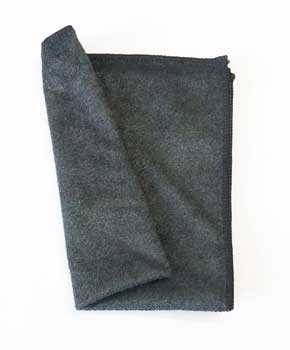 Mit doppelt vernähtem Kantenschutz und zusätzlichem Qualitäts-EinfassbandHohe LebensdauerHohe Aufnahmekraft von Schmutz und WasserSilikonfreiWaschmaschinenfest bis 95°Trockner geeignetMaterialzusammensetzung:80% Polyester / 20% Polyamide 
Gewicht: ca. 280 g/qm 
Größe: ca. 40 x 40 cm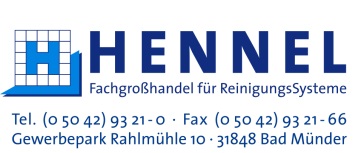 